Муниципальное общеобразовательное учреждение«Рождественская средняя общеобразовательная школа»Сценарий праздника в 1 классе«Прощание с азбукой»                                                     Автор: учитель начальных классов Мураховская О.А.с.Рождествено 2014 г.Дети под музыку песни “Первоклашка» занимают места на сцене.Вступительное слово учителя:Уважаемые гости! Сегодня мы прощаемся с книгой, которая была с нами всё это время – с Азбукой. Она научила первоклассников читать. Много будет потом книг прочитано, но эта останется первой.1.Мы собрали пап и мам,
Но не для потехи.
Мы сегодня рапортуем
Про свои успехи.2. Мы сегодня очень рады,
Всем ребятам, папам, мамам.
Мы приветствуем гостей,
Дорогих учителей.3. Всех знакомых, незнакомых -
И серьезных, и веселых.
Первый класс, первый класс,
Пригласил на праздник вас.4. Букв сначала мы не знали,
Мамы сказки нам читали.
А теперь читаем сами,
Подружились сказки с нами.5. Пусть зовут нас семилетки,
Пусть не ставят нам отметки.
Не ведем мы дневники,
Все же мы ученики.6. Любим светлый, чистый класс,
Это раз!
Здесь читаем мы слова,
Это два!
Ну, а в третьих, я Катюшке
Сам уже пишу записки.
И бабуля говорит:
«Мой внучонок вундеркинд!»7. Тому, кто хочет много знать,
Кто хочет книги прочитать.
Про горы и долины,
Про водные глубины,
Про звезды, ивы вдоль реки,
Не обойтись без Азбуки!8. Я с этой книжкой первый раз
Пришел в свой первый светлый класс.
Я эту книжку полюбил,
Я в ней все буквы изучил,
И как мне радостно сказать:
«Умею я теперь читать!»9.Мы все буквы изучили, Можем мы слова читать
И «спасибо» вот за это Нужно азбуке сказать!10.Мы в нарядах нынче новых,
И у всех счастливый вид,
Ведь сегодня мы досрочно
Изучили алфавит!11.Разбудите меня ночью,
В самой серединочке,
Расскажу вам алфавит
Без одной запиночки.12.Буквы гласные мы любим
И всё больше с каждым днём.
Мы не просто их читаем –
Эти буквы мы поём!13. Апрель месяц за окном стоит,
Весна в воздухе кружится.
А нам сегодня предстоит
С Азбукой проститься!14.Не печалься, азбука,
Лучше нету книжки!
Подарю тебя теперь
Младшему братишке.15.Все закончили недавно
Азбуку мы изучать.
Слово «Родина» и «Мама»
Знаем мы как написать.16.Нас научила азбука читать,
Слова на слоги разделять,
Открыла тайны многих книг,
К ней любой из нас привык.Дети садятся на места.Учитель:
Самый первый свой учебник
Класс с волненьем открывал…
Видно, сказочный волшебник
Эту книгу написал.Учитель:
Ребята, сегодня к нам в гости пришли бывшие
первоклассники, а теперь ученики 5 класса.1-й ученик 5 класса:
Отгадайте загадку:
Чудесные! Прекрасные!
Гласные! Согласные!
Звонкие! Глухие!
Разные такие!
Без них нельзя
Постичь науки!
Вы догадались?
Это…»Первоклассники: Звуки!2-й ученик 5 класса:
Их мы слышим и произносим. Как же хочется их увидеть! Ребята, как это сделать?3-й ученик 5 класса:
Для этого существуют специальные значки – буквы алфавита, с их помощью можно обозначить звуки нашей речи.4-й ученик 5 класса:
В 2014 году нашей азбуке исполнилось 1151год. Наши далёкие предки, предки русских, украинцев и белорусов – славяне-братья Кирилл и Мефодий создали славянскую азбуку. Её назвали кириллицей. Потом в неё вносили разные изменения. И постепенно появилась та самая азбука, которой мы пользуемся сейчас.5-й ученик 5 класса:
В 1574 году была составлена и напечатана «Азбука» — первый на Руси печатный букварь. Название книга получила от двух первых букв алфавита а и б . В старину эти буквы назывались аз и буки .Отсюда и пословица: Сперва аз да буки, а там и науки.Учитель:
Буквы-значки, как бойцы на парад,
В чётком порядке построены в ряд.
Каждый в условленном месте стоит,
И называются все…АЛФАВИТ!Дети строятся на сцене (каждый называет свою букву):А, Б (бэ), В (вэ), Г (гэ), Д (дэ), Е, Ё — постирали мы белье,
Ж (жэ), 3 (зэ), И, Й, К (ка), Л (эль), М (эм) — кашу манную всю съем.
Н (эн), О, П (пэ), Р (эр), С (эс), Т (тэ), У — и посуду вымою.
Ф (эф), Х (ха), Ц (цэ), Ч (че), Ш (ша), и Щ (ща) – мы поймали два леща.
Ъ (твёрдый знак), Ы, Ь (мягкий знак) — не расстанутся никак.
Э, Ю, Я — буквы все — мои друзья.6-й первоклассник:
Ель, топор, лопата, руки-
В каждом слове слышим ЗВУКИ!
Звуки эти разные-
Гласные, согласные.7-й первоклассник:
Дружат гласная с согласной
Составляют вместе…СЛОГ
Ма — и- ша ,а вместе Маша
К нам явились на урок.8 -й первоклассник:
Если слоги встанут рядом,
Получаются…СЛОВА.
Ты- и – ква , а вместе “тыква”
Со- и – ва –всего “сова”.9-й первоклассник:
Соединили мы два слова
И ПРЕДЛОЖЕНИЕ готово.
Дождь идёт.
Гремит гроза.
Улетела стрекоза10-й первоклассник:
Буквы, слоги и загадки
В доброй Азбуке живут.
По ступенькам постепенно
В сказку нас с тобой ведут…Песня «ЧЕМУ УЧАТ В ШКОЛЕ»Учитель:
А теперь, учащиеся 1 «Б», вам нужно доказать, что эти 6 месяцев вы не просто приходили в школу, а приходили за знаниями. Учитель одевает головной убор машиниста электропоезда.Учитель:-Я сегодня – не учитель,Я сегодня – машинист.Предлагаю вам сесть в поездИ терпеньем запастись.Захватите в путь смекалку,Память взять не позабудь,И друзей конечно тожеС ними легче  будет путь!Много станций мы увидим,Испытанья все пройдем,И родителям докажем – Во второй класс – перейдем!Учитель: Наш поезд необычный!(Слайд  1) Это сказочный поезд. Из какого мультфильма?-Все готовы? Тогда в путь!( гудок паровоза)-Путь у нас не близкий. И в окне поезда мимо нас проносятся названия деревень, городов. Посмотрите на их названия. Что вам в них не нравится?( Слайды 2-5)-Названия неправильно написаны. Названия городов, деревень пишется с заглавной буквы.(появляются правильнонаписанные названия).Учитель: Молодцы! А мы прибываем на нашу первую станцию. Она называется «Ребусово».( Слайд 6)-Как вы думаете, какое задание нужно будет выполнить на этой станции?-Расшифровать ребусы.(Слайды  7-12)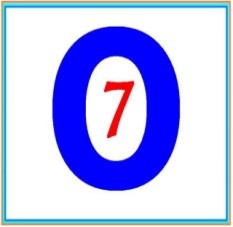 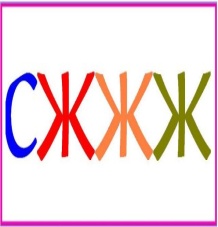 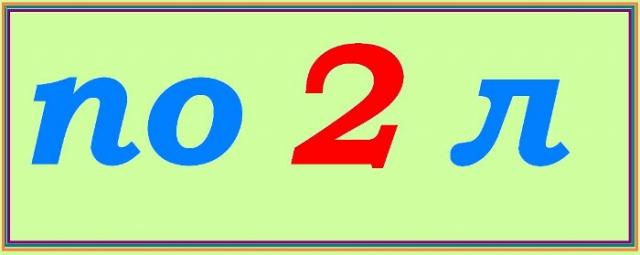 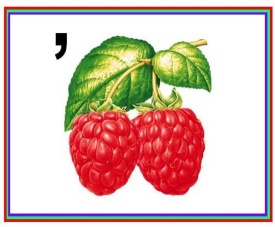 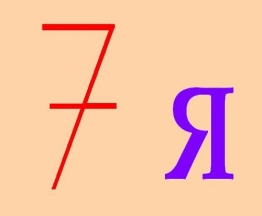 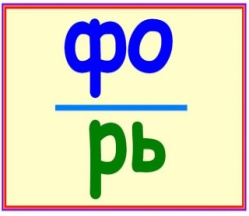 Учитель: Отправляемся дальше. Как называется отдельное помещение в поезде?-Вагон.Учитель: В вагоне вы едите не одни, а с другими людьми. Как называются люди, путешествующие на поездах?-Пассажиры.Учитель: Что нужно сказать, когда вы зашли в вагон, в котором уже сидят другие пассажиры?-Поздороваться!Учитель: Посмотрите на экран. Правильно ли расставлены вежливые слова, в зависимости от того, что мы собираемся сделать. (Слайд 13)Учитель: Молодцы! Мы прибыли на вторую станцию. Как она называется?-Грамматеево.( Слайд 14)Учитель: - Под каждой из фотографий подпись. Вам нужно ее прочитать и решить, правильно она написана или нет.( Слайды  15-20)Учитель:- Правильно! Отправляемся в путь. Чтобы не было нам в дороге скучно, отгадаем загадки.Не похож на человека, 
Но имеет он сердечко. 
И работе круглый год 
Он сердечко отдает. 
Пишет он, когда диктуют, 
А сегодня вечерком 
Он и чертит, и рисует. 
Он раскрасил мой альбом. карандашЯ люблю прямоту, 
Я сама прямая. 
Сделать новую черту 
Вам я помогаю. 
Что-нибудь без меня 
Начертить сумей-ка. 
Угадайте-ка, друзья, 
Кто же я? - ... линейкаПроживают в трудной книжке 
Хитроумные братишки. 
Десять их, но братья эти 
Сосчитают все на свете. цифрыНа столе передо мной 
Закрутился: шар земной: 
Арктика, Экватор, Полюс, — 
Уместил всю землю... глобусСвою косичку без опаски 
Она обмакивает в краски. 
Потом окрашенной косичкой 
В альбоме водит по страничке. кистьТо я в клетку, то в линейку, — 
Написать по ним сумей-ка, 
Можешь и нарисовать, Называюсь я... тетрадьУчитель: Мы прибываем на следующую станцию. Она называется…….-«Сказочная»  (Слайд 21)Учитель: Вам, ребята, нужно будет по отрывку из текста, отгадать  название сказки.(Слайды 22-25)*Журавль  стук-стук  носом  по  тарелке. Стучал,  стучал – ничего  не  попадает. («Журавль и лисица»)*Бабка  за  дедку,  дедка  за  репку,  внучка  за  бабку. Тянут-потянут,  вытянуть  не  могут.(«Репка»)*-Кто,  кто  в  теремочке  живёт?  -Кто,  кто  в  невысоком  живёт?– Я,  мышка-норушка.– Я,  лягушка-квакушка.  А  ты  кто?    («Теремок»)*«…Однажды бедную окраину собрался посетить сам правитель страны, принц Лимон. Придворные ужасно беспокоились, не ударит ли луковый запах в нос его высочеству...»( «Чипполино»)Учитель: Мы с вами прошли все буквы алфавита. А  теперь  попробуйте  в  стихотворении,  которое  я  прочту,  отыскать  буквы,  которые  стоят  не  на  своём  месте.Неизвестно,  как  случилось,Только  буква  заблудилась,Заскочила  в  чей-то  домИ  хозяйничает  в  нём.И  едва  туда  вошла  буква-озорница,Очень  странные  делаНачали  твориться.            *Закричал  охотник:  «Ой,Двери  гонятся  за  мной!»  (Звери)*На  виду  у  детворыКрысу  красят  маляры.  (Крышу)*Посмотрите-ка,  ребятки,Раки  выросли  на  грядке.  (Маки)*У  печки  с  удочкой  сижу,От  рыбы  глаз не отвожу. (У речки)*Старый  дедушка  ПахомНа  козе скакал  верхом. (На  коне)*Загремел  весенний  гном,Тучи  на  небе  кругом. (Гром)*Чёлочка  в  лесу  растёт,Зеленеет  круглый  год. (Ёлочка)*Липы  не  найдут  зайчат –Спрятались  они,  молчат. (Лисы)*Нарушая  тишину,Воют  вилки  на  Луну. (Волки)*Пышка  любит  грызть  зерно –Очень  вкусное  оно! (Мышки)Учитель: Как называется станция прибытия?-«Звуково»  (Слайд 26)Учитель: кроме того, что нужно отгадать загадку, нужно из букв нужного цвета найти и составить слово-отгадку. (Слайды 27-30)Учитель: Молодцы! Ребята, а как называется человек, с которым вы вместе совершаете путешествие? ( Попутчик). От какого слова оно образовано? ( Путь)Очень часто новые слова образуются от действия, которое  совершается.  Давайте немного пофантазируем и придумаем новые названия словам.Например:Молоток –  стукальщик, забивальникЛейка – поливайкаДуш – ……………………………………Одеяло – ………………………………..Полотенце - …………………………….Учитель: Последняя станция на нашем пути «Задачкино».(Слайд 31) Из названия можно догадаться, что нужно будет сделать. Но задачи будут необычные, а в стихах.(Слайды 32-35)1)Ежик по лесу шел,На обед грибы нашел:Два — под березой,Два — у осины,Сколько их будетВ плетеной корзине?2)Две ромашки-желтоглазки,Три веселых василькаПодарили маме дети.Сколько же цветов в букете?3) Забежал щенок в курятник,Разогнал всех петухов.Три взлетели на насест,А один в кадушку влез.Два — в раскрытое окно,Сколько было их всего?4)На большом диване в рядКуклы Танины сидят:Два медведя, БуратиноИ веселый Чипполино,И котенок, и слоненок,Помогите вы Танюшке,Сосчитать ее игрушки!Учитель: Прибываем на конечную станцию и нас вышли встречать много букв, но на станции высокий забор и он закрывает половину буквы. Мы сможем назвать буквы, которые вышли нас встречать?-Сможем.(Слайды 36-37)Учитель: И конечно же вы сможете прочитать пожелание, которое составили наши буквы! (Слайд 38)Учитель: Ребята сегодня мы прощаемся с вашей первой книгой «Азбукой». Теперь вам интересно будет знакомиться,   и читать новые книги. И вам осталось пройти последнее испытание. Я задаю вам вопрос, а вы отвечаете «Нет» или «Да».Азбука дала вам знания,Они с вами навсегда.Помнить будете, вы? (Да)Впереди ребята ждут вас  книги,Знаний принесут вам свет.Они любят аккуратность.Будете вы рвать их? (Нет)Книги многое расскажут,Не обманут никогда.Нужно только быть прилежным. Будете лениться? (Нет)Будь ты с книгой аккуратен,Сохрани на много лет.Не рисуй, не ставь в ней пятен.Все тебе понятно? (Да)Прочти книгу с интересом,В каждой книге есть совет.Книга станет лучшим другом.Друга бросите, вы? (Нет)Знайте, каждая из книжек,Словно яркая звезда.Книги знайте и любите.Будете беречь их? (Да).Первоклассник:
Ты книга первая моя,
Теперь читать умею я!
На свете много книжек есть,
Теперь смогу я их прочесть.Первоклассница:
До свиданья! До свиданья!
А на следующий год
Наша Азбука читать научит
Тех, кто в первый класс придёт!Детям вручают подарки.Использованные источники:http://www.zagadki.org/riddles/school/1http://galina-59.livejournal.com/349248.htmlhttp://kk.docdat.com/docs/index-421557.htmlhttp://www.cbs-novoch.ru/mybadwordlist/azb.htmlhttp://stranakids.ru/scenarii-proshhanie-s-azbukoj-s-bukvaryom/3/#3astranakids.ru/scenarii-proshhanie-s-azbukoj-s-bukvaryom/Встречаясь-Добрый день!Спасибо!Здравствуйте!Как пройти в библиотеку?Уходя-До свидания!Приятного аппетита!Всего хорошего!Пока!